   ARARAQUARA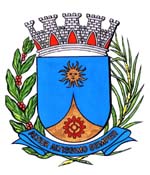   1540/17.:  e Vice-Presidente TENENTE SANTANA:DEFERIDA.Araraquara, _________________                    _________________	Indico ao Senhor  Municipal, a  de   entendimentos com o setor competente, a fim de que seja providenciada a revitalização da sinalização horizontal e vertical indicativa de “PARE”, na Avenida São Geraldo no cruzamento com a Rua dos Libaneses, no Bairro Santana, desta cidade.	A sinalização horizontal está apagada e a vertical está com pouca visibilidade em razão de uma árvore próxima. Trata-se de um cruzamento movimentado e o reforço na sinalização será importante para evitar acidentes.Araraquara, 04 de abril de 2017.TENENTE SANTANAVereador e Vice-PresidenteEM./ Revitalização de sinalização PARE da Av. São Geraldo c/ Libaneses